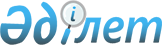 Об утверждении государственного образовательного заказа на дошкольное воспитание и обучение, размера родительской платы
					
			Утративший силу
			
			
		
					Постановление акимата Зайсанского района Восточно-Казахстанской области от 3 мая 2018 года № 295. Зарегистрировано Управлением юстиции Зайсанского района Департамента юстиции Восточно-Казахстанской области 17 мая 2018 года № 5-11-157. Утратило силу постановлением Зайсанского районного акимата Восточно-Казахстанской области от 6 марта 2019 года № 171
      Сноска. Утратило силу постановлением Зайсанского районного акимата Восточно-Казахстанской области от 06.03.2019 № 171 (вводится в действие по истечении десяти календарных дней после дня его первого официального опубликования).

      Примечание РЦПИ.

      В тексте документа сохранена пунктуация и орфография оригинала.
      В соответствии с подпунктом 8-1) пункта 4 статьи 6 Закона Республики Казахстан от 27 июля 2007 года "Об образовании", подпунктом 4) пункта 2 статьи 46 Закона Республики Казахстан от 6 апреля 2016 года "О правовых актах", акимат Зайсанского района ПОСТАНОВЛЯЕТ:
      1. Утвердить государственный образовательный заказ на дошкольное воспитание и обучение, размер родительской платы, согласно приложению к настоящему постановлению.
      2. Государственному учреждению "Аппарат акима Зайсанского района" в установленном законодательством Республики Казахстан порядке обеспечить:
      1) государственную регистрацию настоящего постановления в территориальном органе юстиции;
      2) в течении десяти календарных дней со дня государственной регистрации настоящего постановления акимата направление его копии в бумажном и электронном виде на казахском и русском языках в Республиканское государственное предприятие на праве хозяйственного ведения "Республиканский центр правовой информации" для официального опубликования и включения в Эталонный контрольный банк нормативных правовых актов Республики Казахстан;
      3) в течение десяти календарных дней после государственной регистрации настоящего постановления направление его копии на официальное опубликование в периодические печатные издания, распространяемых на территории Зайсанского района;
      4) размещение настоящего постановления на интернет-ресурсе акимата Зайсанского района после его официального опубликования.
      3. Контроль за исполнением настоящего постановления возложить на заместителя акима Зайсанского района К.К. Чилибаева.
      4. Настоящее постановление вводится в действие по истечении десяти календарных дней после дня его первого официального опубликования.
					© 2012. РГП на ПХВ «Институт законодательства и правовой информации Республики Казахстан» Министерства юстиции Республики Казахстан
				
      Аким района 

Т. Касымжанов
Приложение к постановлению 
акимата Зайсанского района 
от "03" мая 2018 года № 295
Государственный образовательный заказ на дошкольное воспитание и обучение
Государственный образовательный заказ на дошкольное воспитание и обучение
Государственный образовательный заказ на дошкольное воспитание и обучение
Размер родительской платы (затраты на одного ребенка на 1 день в зависимости от возраста. Рассчитаны на фактические рабочие дни)
Размер родительской платы (затраты на одного ребенка на 1 день в зависимости от возраста. Рассчитаны на фактические рабочие дни)
№
Детские дошкольные организации
Государственный образовательный заказ, количество мест
Расходы на одного ребенка в день до 3 лет (тенге)
Расходы на одного ребенка в день от 3 лет до 7 (тенге)
1
Государственные детские сады
1306
до 400
до 400
2
Частные детские сады
272
до 227
до 227